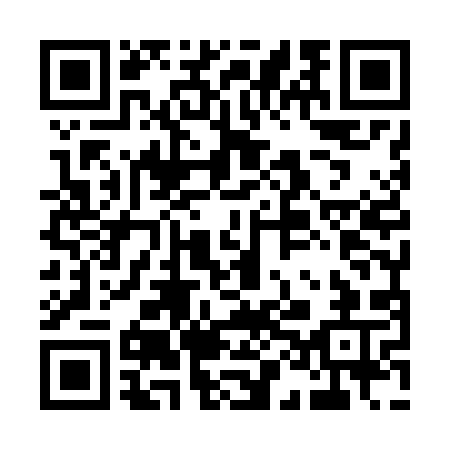 Prayer times for Patrocinio Paulista, BrazilWed 1 May 2024 - Fri 31 May 2024High Latitude Method: NonePrayer Calculation Method: Muslim World LeagueAsar Calculation Method: ShafiPrayer times provided by https://www.salahtimes.comDateDayFajrSunriseDhuhrAsrMaghribIsha1Wed5:116:2612:063:215:466:572Thu5:116:2612:063:215:456:563Fri5:116:2712:063:205:456:564Sat5:126:2712:063:205:446:565Sun5:126:2812:063:205:446:556Mon5:126:2812:063:195:436:557Tue5:126:2812:063:195:436:548Wed5:136:2912:063:195:426:549Thu5:136:2912:063:185:426:5410Fri5:136:2912:053:185:416:5311Sat5:146:3012:053:185:416:5312Sun5:146:3012:053:175:406:5213Mon5:146:3112:053:175:406:5214Tue5:146:3112:053:175:406:5215Wed5:156:3112:053:165:396:5216Thu5:156:3212:053:165:396:5117Fri5:156:3212:063:165:396:5118Sat5:166:3312:063:165:386:5119Sun5:166:3312:063:165:386:5120Mon5:166:3412:063:155:386:5021Tue5:176:3412:063:155:376:5022Wed5:176:3412:063:155:376:5023Thu5:176:3512:063:155:376:5024Fri5:186:3512:063:155:376:5025Sat5:186:3612:063:155:366:5026Sun5:186:3612:063:145:366:5027Mon5:186:3612:063:145:366:5028Tue5:196:3712:063:145:366:5029Wed5:196:3712:073:145:366:4930Thu5:196:3812:073:145:366:4931Fri5:206:3812:073:145:366:49